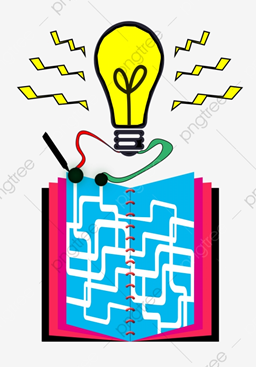 Lighting It UpIn our writing we will be…Writing a biography of an inventor from the past (Thomas Edison).Writing poems that use metaphors and similes.Practising our writing skills:Using figurative language such as similes and metaphors.Selecting precise vocabulary and synonyms for effect.Varying our sentence structures. Applying all the punctuation we have learnt.Using a range of cohesive devices to achieve flow and cohesion.Using the appropriate genre features and showing an awareness of the reader. Developing our skills of planning and structuring our writing into paragraphs.Developing our skills of self-editing and peer-editing.In our reading we will be…Reading examples of biographies.  We will also read poems using figurative language.Analysing, evaluating and identifying grammar, punctuation and vocabulary features in a text.Making summaries of texts that we have read.Answering comprehension questions about our reading, covering factual recall, impact appraisal and inference.We will also be…Understanding and applying a range of punctuation.Understanding a range of tenses.Spelling homophones, plurals and building on our knowledge of prefixes and suffixes.In Mathematics we will be…Partitioning and rounding numbers in different ways to help with mental calculations.Geometry: Drawing given angles, using angles to understand properties of regular and irregular polygons including the different types of triangles and their names.   Geometry:  Estimating and comparing acute, obtuse and reflex angles. Learning that angles around a point (one complete turn) are equivalent to 360°.Measure: Measuring, comparing and converting between units of length (km, m, cm and mm).Measure: Calculating, counting and measuring to find volumes and finding the perimeter and area of compound rectilinear shapes. Measure: Converting a variety of units of time (e.g. weeks to years). Converting between digital and analogue time.  Calculating time durations.Revising methods for addition, subtraction, multiplication and division and solve reasoning problems involving all four operations.Recognising equivalent fractions through the multiplicative relationship of the denominators; Y5 only  multiplying proper fractions and mixed numbers by integers.  Solving problems involving fractions, decimals (percentages Y5). Statistics: Understanding time graphs (story graphs), interpreting and constructing line graphs that tell a story over time (e.g. of a journey). Y5 only – interpreting pie charts. In Science we will be…Learning about light and electricity.In Art we will be…Creating prints using blocks and designing prints for a bedside lampshade.In Design Technology we will be…Using our technical knowledge to understand electrical systems.Designing, making and evaluating a bedside lamp.In PSHCE we will be…Learning about the wider world and the future including the world of work and understanding money.In French we will be…Learning vocabulary linked to transport (Rigolo 2 Les Transports). In Music we will be…Looking at song writing (pitch and structure) In RE we will be…Understanding the rituals of Ramadan and Eid-ul-Fitr. In PE we will be…Developing our striking and fielding skills in rounders and cricket.Developing our athletic skills.In Computing we will be…Using data loggers to monitor light.Using art packages to produce pictures and create digital images.Topic words for this term: -Light: light source, dark, reflect, reflective, mirror, shadow, block, absorb, direct/ direction, transparent, opaque, translucent, straight, rainbow, colours, etc.-Inventors and Inventions: inspiration, product, services, resources, patent, innovation, inquiry, communication, electricity, automobile, telegraph, telephone, refrigerator